Субботник в рамках месячника по благоустройствуВ рамках месячника по благоустройству территории Дмитриевского района, объявленного с 18 августа по 17 сентября, 3 сентября состоялся общегородской субботник.  Работники организаций и предприятий района активно включились в работу по наведению порядка на прилегающей территории. 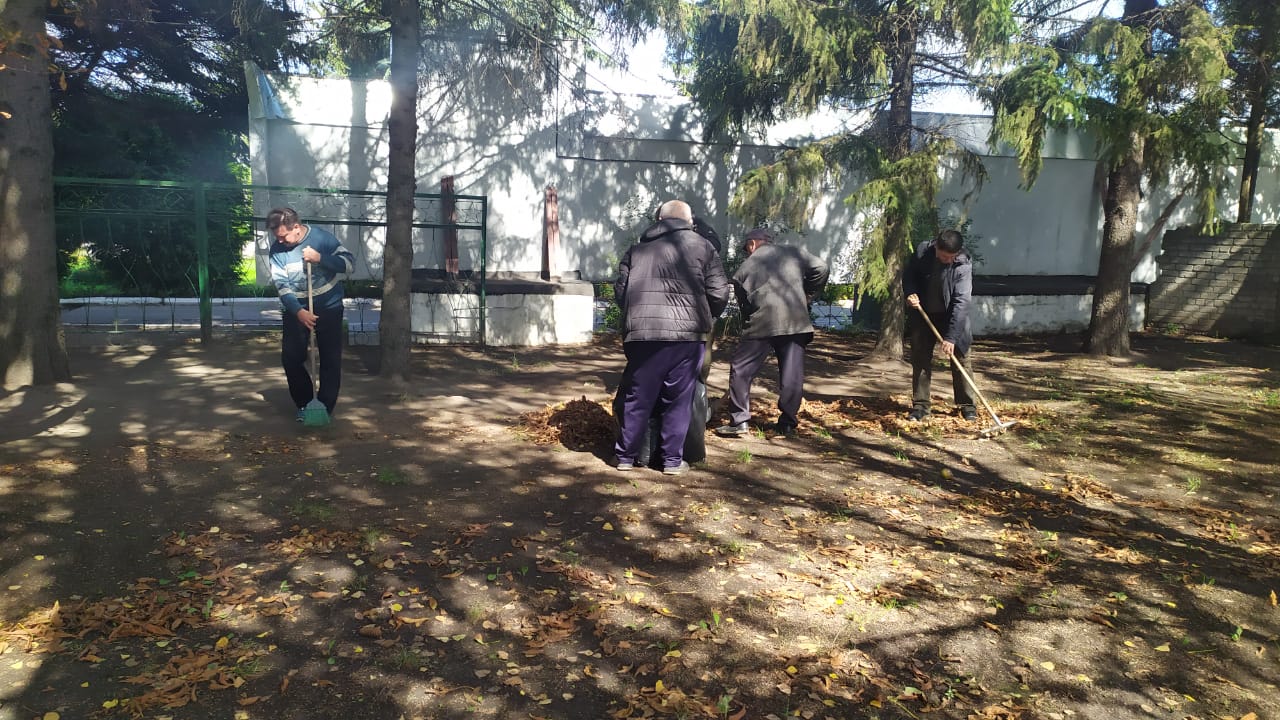 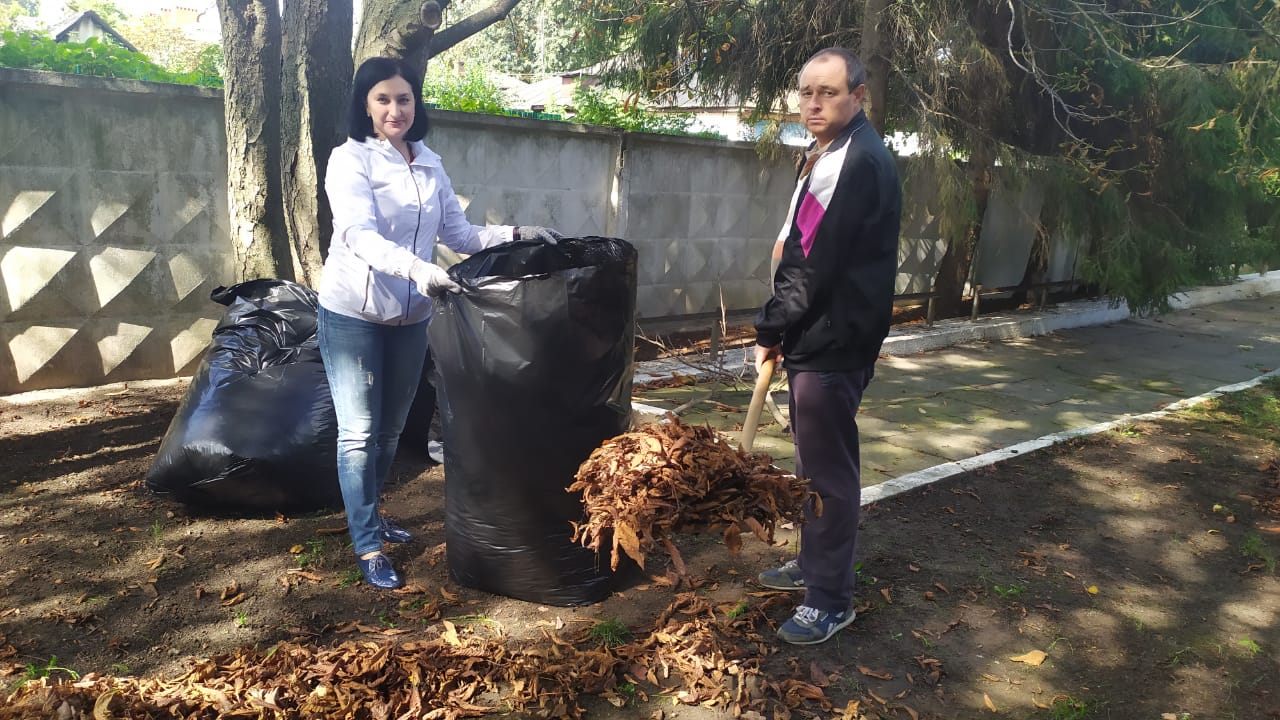 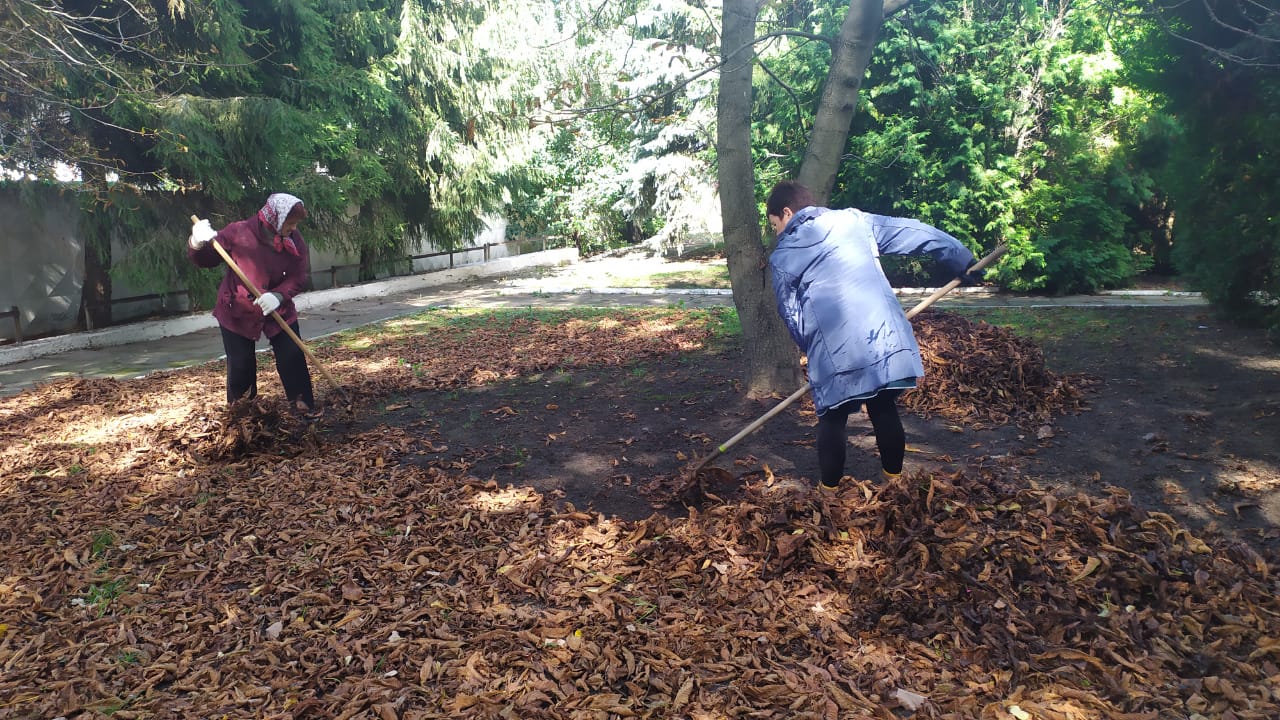 